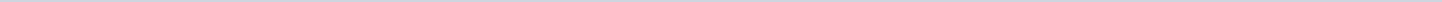 Geen documenten gevonden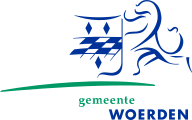 Gemeente WoerdenAangemaakt op:Gemeente Woerden29-03-2024 01:09Ingekomen brieven0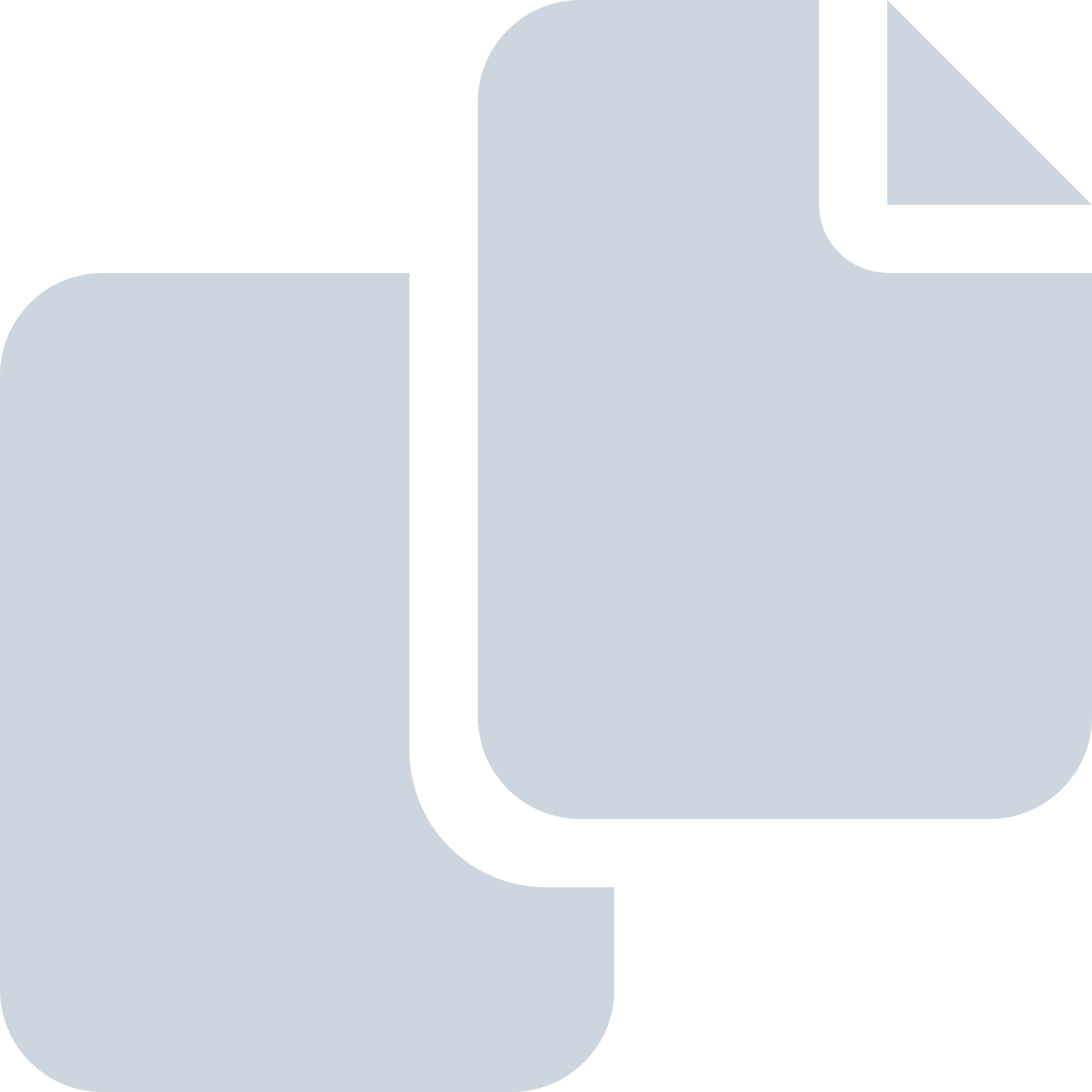 Periode: december 2019